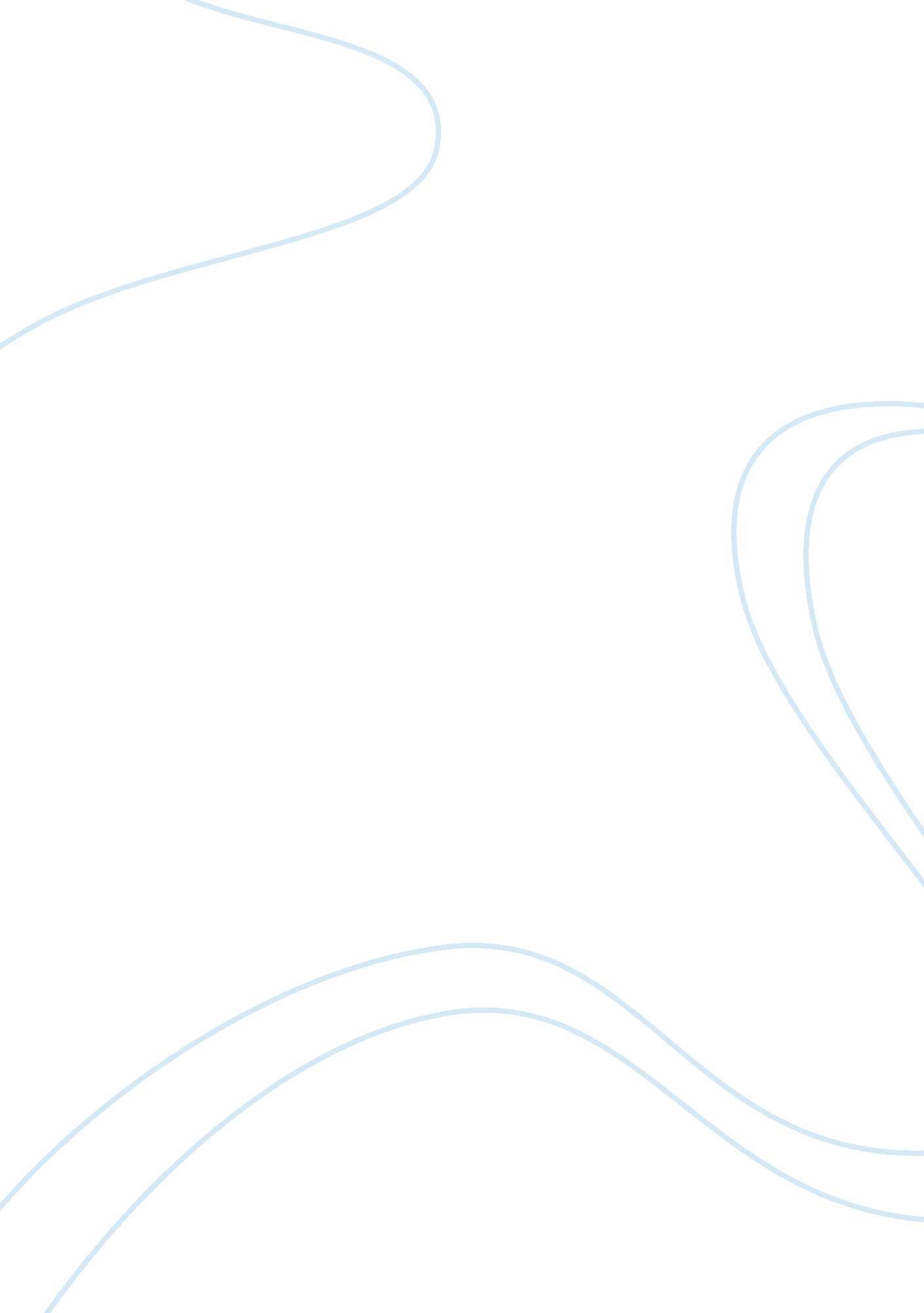 Classification: hobbies essayArt & Culture, Dance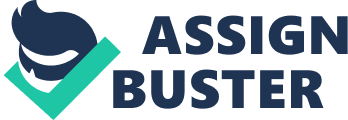 Some say that a hobby is a time for relaxation and pleasure as they pursue an activity during their spare time. However, a hobby is more than means of relaxation and has more aspects and other benefits to it such as: self-improvement, a richer social life, and extra income in time. To start with, a hobby is a means for self-improvement. Hobbies can help a person discover their skills and how to improve them further. The longer a person pursues their favorite activity helps motivate them to work harder. It is a perfect way of learning because they aren’t doing it to please anyone else UT themselves which makes the learning more effective. Another learning opportunity with a hobby is time-management skills. A person with a hobby must have Diving 2 a schedule that helps them get their priorities done but also have time set aside to do what they love. A hobby helps to improve ourselves and the skills we have. Second, a hobby gives a person a better and richer social life. Sharing the same interest with other people can boost up your social life as it would bring a solid context on conversations and socializing. For example, if a person enjoys dancing then he would probably join a dance group or club and make rinds who share the same passion as he does. Having the same hobby as someone can result in a great deal of wonderful conversations. Your hobby can bring you a stimulating social life as you will be able to interact with many people. Finally, a hobby can become a means for extra income in time. There are many people who achieve jobs by doing what they love to do. As their hobby starts to improve and reaches a stage of professionalism, then they will be able to make money out of it. For example, painters enjoy making drawings but to reach the point where they could sell it for income they must’ve practiced their hobby for years. Nevertheless, they love what they do and they are getting rewarded for their hard work in the end. Such people are very blessed to be earning their living by doing what they are passionate about, as that will guarantee happiness and success. In summation, having a hobby helps to improve ourselves, enriches our social network, and may produce future income. If you want to fit more into your life and achieve happiness, joy and success; try to discover what you are attracted to. Find a hobby and stay with it. It will be Diving 3 worth all the time, effort and money you put into it. You never know, you may become a different person. 